«Речевая готовность ребёнка к школе»Цель: акцентировать внимание родителей на речевой готовности ребёнка к школе; показать роль родителя в формировании мотивационной сферы готовности к школе.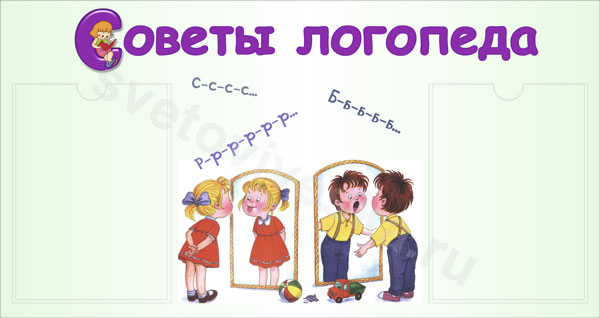 Перед школой осталось совсем немного времени, и Вы волнуетесь – готов ли Ваш ребёнок к школе.  Как проверить, насколько хорошо ваш ребенок готов к школьному обучению именно со стороны речевого развития? Справится ли ребенок с чтением и письмом в школе?   По каким направлениям нужно «подтягивать» будущего ученика перед школой? Как определить речевую готовность к школе вашего ребенка?   Давайте рассмотрим все направления, речевого развития.Когда говорят о "готовности к школе", то имеют в виду не отдельные умения и знания, а их определенный набор, в котором присутствуют все основные компоненты.Наша речь – процесс общения, поэтому готовность или неготовность к обучению в школе во многом определяется уровнем речевого развития. Ведь именно, при помощи речи устной и письменной ребенку предстоит усвоить всю систему знаний. Чем лучше у него будет развита речь до поступления в школу, тем быстрее ученик овладеет чтением и письмом. Сегодня мы поговорим о том, как должны быть развиты компоненты речевой системы к моменту поступления ребёнка в первый класс.Родителям в первую очередь следует обратить внимание:правильное произношение всех звуков;умение различать звуки речи на слух;владение навыками звукового анализа и синтеза;словарный запас;сформированность грамматического строя речи;связную речь;речевую коммуникацию;сформированность графо моторных навыков.Звукопроизношение и фонематический слух.В норме вся звуковая сторона речи должна быть усвоена ребёнком полностью к 5 – 6 годам. К этому возрасту ребёнок должен уметь различать звуки на слух и в произношении. Придя в школу, он должен отчётливо произносить звуки в различных словах, во фразовой речи, не должен их пропускать, искажать, заменять другими.Навыки звукового анализа и синтеза очень важны при обучении грамоте и должны быть хорошо сформированы у будущего первоклассника.	Что относится к навыкам звукового анализа и синтеза:умение выделять звук на фоне слова;Слышать и выделять первый и последний звук в слове;Определять позицию звука в слове (начало, середина, конец);Определять количество и последовательность звуков в слове, место звука в слове по отношению к другим звукам;Называть слова с заданным звуком;Уметь составлять слова из звуков.Дети должны знать и правильно употреблять термины «звук», «слог», «слово», «предложение».Без специального обучения ребёнок этими навыками овладеть не может. Обучение звуковому анализу и синтезу проходит на логопедических занятиях и занятиях по обучению грамоте.Слоговая структура слова.Ребенку 6 -7 лет доступны слова сложной слоговой структуры (аквариум, библиотекарь, баскетболист, экскаватор). Он произносит их в быстром темпе, не переставляет, не выкидывает, не добавляет звуки и слоги.	Словарный запас.К 7 годам у ребёнка должен быть достаточно большой словарный запас (около  3000  слов)  В своей речи он активно использует все части речи (существительные, прилагательные, глаголы, наречия, антонимы, синонимы, числительные), понимает переносное значение слов, подбирает обобщающие понятия для группы предметов, знает многозначные слова.	Сформированность грамматического строя речи.Ребенок должен уметь пользоваться разными способами словообразования и словоизменения (правильно употреблять слова с уменьшительно-ласкательными суффиксами, образовывать слова в нужной форме, образовывать прилагательные от существительных, изменять существительные по числам, падежам, глаголы по видам, понимать и употреблять предлоги, согласовывать числительные и прилагательные с существительными).Связная речь. К 7 годам ребёнок должен уметь: пересказывать небольшие по объёму рассказы,  сказки; составлять рассказ по картинке; составлять рассказ по серии картин; отвечать на вопросы по тексту. При пересказе (рассказе) обращать внимание  на понимание ребёнком текста (он должен правильно  формулировать основную мысль), на структурирование текста (он должен уметь последовательно и точно строить пересказ),  на лексику (полнота и точность использования слов), на грамматику (он должен правильно строить предложения, уметь использовать сложные предложения). Речевая коммуникация.Ребёнок 6- 7 лет достаточно активен в общении: умеет слушать и понимать речь, строить общение с учетом ситуации, легко входить в контакт с детьми и взрослыми, ясно и последовательно выражать свои мысли, пользоваться формами речевого этикета.Сформированность графо моторных навыков.Графомоторный навык – это определенное положение и движения пишущей руки, которое позволяет: рисовать, раскрашивать, копировать простейшие узоры, соединять точки, правильно удерживать пишущий предмет.Графомоторные навыки включают в себя:1.  Мелкую мускулатуру пальцев (контроль силы пальцев и быстроты их движений);2.  Зрительный анализ и синтез (определение правых и левых частей тела; ориентировка в пространстве по отношению к предметам; выполнение заданий с условиями по выбору необходимых направлений);3. Рисование (штриховка, обвести по контуру, обводка; срисовывание геометрических фигур; зарисовка деталей, предметов; дорисовывание незаконченных рисунков; дорисовывание рисунков с недостающими деталями);4. Графическую символику (умение рисовать узоры, а также изображать их с помощью символов);Правильно сформированный графический навык у дошкольника позволяет ребенку успешно осваивать школьную программу.Конечно же, всё перечисленное выше должно быть сформировано к школе, но хотелось бы отметить, что самым главным при поступлении в школу должно быть желание вашего ребёнка учиться, умение владеть собой и принимать авторитет учителя. Чтобы у вашего ребёнка было желание учиться, вам необходимо создать положительную мотивацию. Это ваше спокойное и радостное отношение к школе, отсутствие завышенных требований к успехам ребёнка, оптимистические рассказы о школе, отсутствие страха у ребёнка перед возможной ошибкой.Желаю успехов в занятиях с ребенком и позитивного настроя всем родителям, чьи дети скоро пойдут в 1-й класс!подготовила: учитель-логопед ОРЛОВА Н.В.